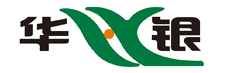 2022年企业社会责任报告安徽省华银茶油有限公司AnHui Hua Yin Camellia Oil Co., Ltd(安徽省舒城县经济开发区纬一路)目  录一、公司概况...............................................1二、经营与发展综述......................................3-4（一）2020年经营情况...................................3（二）2021年发展计划...................................4三、高效管理.............................................5-6（一）持续优化管理......................................5（二）公司治理规范透明.................................5（三）内部控制降低风险.................................6（四)内部监督和内部控制自我评价工作开展.............6四、社会责任实践........................................8-9（一）职工权益保护......................................8（二）供应商客户权益保护...............................8(三)环境保护与可持续发展..............................9（四）公共关系和社会公益事业...........................9五、总结与展望.......................................... ...9公司概况安徽省华银茶油有限公司坐落在国家生态示范区——大别山东麓风景秀丽的万佛湖之滨，位于舒城县经济技术开发区内，是中国油茶籽油加工企业10强；国家高新技术企业；国家知识产权优势企业；中国十佳粮油标杆企业；中国十佳粮食成长性企业；全国放心粮油示范加工企业；安徽省100强重点粮油企业；安徽省农业产业化省级龙头企业、安徽省林业产业化龙头企业、安徽省粮食产业化龙头企业；安徽省食品行业科技创新企业；安徽省民营科技企业；安徽十佳网货品牌企业；安徽电子商务50强企业。公司以大别山区丰富的自然资源油茶籽、茶叶籽为原料，进行茶油综合精深加工及副产品综合利用，已形成了集茶油基地生产、加工、销售、贸易、研发为一体的产业链条。公司建立省认定企业技术中心、安徽省油茶精深加工工程技术中心、安徽省油茶科技专家大院等研发平台，实现油茶资源高效合理利用和综合发展的循环经济。公司占地面积35000㎡，建筑面积26000多㎡，总资产达2亿元。拥有国内科技含量领先、设备先进的成套茶油低温物理压榨全自动流水生产线，完整的配套设施和全程质量检测手段，年加工油茶籽、茶叶籽5万吨，主要产品为“野岭”、“华银”牌油茶籽油、茶叶籽油。产品自投放市场以来，先后获得“第十七届中国国际粮油产品金奖”； “安徽省50强绿色食品”、“安徽省名特优食品”； “安徽百佳好网货”称号、“长江三角洲地区名优食品”等称号；通过国家“有机食品”和“绿色食品”认证；通过欧盟 EC834 /2007 、EC889 /2008、美国 NOP、日本JAS等国家有机认证。产品质量完全符合国家标准、绿色食品标准，畅销上海、北京、南京、广州、合肥等大都市和沿海发达地区以及日本、韩国、美国、马来西亚、香港等国家和地区，深受国内消费者和海内外现代人士的青睐。企业通过国际质量管理体系认证、环境管理体系认证、食品安全管理体系认证、职业健康、安全生产标准化认证和两合融合管理体系认证；“野岭”牌注册商标荣获中国驰名商标称号；2017年度企业被授予市政府质量提名奖。自主研发的“茶叶籽低温压榨、精制技术”及“茶叶籽深加工关键技术研究”获省级科技成果鉴定。企业通过不断开拓技术创新能力，先后获发明专利10项、实用新型专利26项，并获得“全国商业科技进步奖一等奖”；“中国粮油学会科学技术奖一等奖”；“安徽省科技进步三等奖”；“湖北省科技进步一等奖”。为进一步提高企业经济效益，加快农业产业化步伐，公司加大科技创新力度，实行产学研相结合，长期与西安油脂科学研究院、武汉轻工大学食品学院、安徽农业大学生命科学研究院、合肥工业大学食品工程学院四大科研院所合作，全面开展油茶籽、茶叶籽低温冷榨（适温压榨）及高级化妆品油综合精深加工和副产品产业化应用与研究。参与起草制订了《茶叶籽油》、《油茶籽油》、《油茶籽》、《茶叶籽》、《油茶籽饼、粕》、《茶叶籽饼、粕》六项国家标准，对规范我国茶叶籽油、油茶籽油行业秩序，推动我省地方油茶产业乃至全国茶油产业健康稳定发展将起到重要作用。二、经营与发展综述（一）、2022年经营情况公司主要产品有“野岭”和“华银”牌油茶籽油、茶叶籽油、冷榨茶油、“茶诗漫”牌化妆品精油、菜籽油、茶皂素和茶饼粕等七大系列品种。企业拥有“野岭”、“华银”、“茶小油”、“茶诗漫”等商标，注册商标“野岭”获中国驰名商标称号。经过多年经营发展，企业规模不断扩大，油茶籽、茶叶籽年加工能力达5万吨，资产总额已达18000万元； 2021年实现销售收入17984万元，净利润947万元，产销率达91.63%以上，经济效益良好，主要经济指标均位于全省同行业前列，是国家粮食局、中国农业发展银行重点支持的粮食产业化龙头企业，2021年度企业被授予舒城县、六安市政府质量奖。随着电子商务的不断发展，公司创新“茶油扶贫产品”销售模式，积极推广扶贫产品认定，在县市区设立茶油扶贫产品商店或专柜，全面开展茶油扶贫产品线上线下连动销售，建立网上商派ERR销售系统，与京东商城、天猫、苏宁、阿里巴巴、邮乐购、字节跳动等合作，多渠道多平台开展网上销售。通过以上商务平台进行产品展示营销，有效降低了销售成本，企业运营效率得到很大的提升。通过多平台运营，弥补了传统渠道的很多不足，也为企业带来了更有活力的销售增长势头，2021年度油茶籽油、茶叶籽油等产品电商销售额达4900万元。公司充分发挥龙头企业示范带头作用，坚持产业化综合深加工之路，依托全县30.8万亩油茶林、10万亩茶叶园为基础，在庐镇乡建立了茶油绿色食品原料生产基地3万亩，实行“公司+合作社+农户+基地”模式，形成“龙头企业带动基地联动农户”的经营体系，坚持服务“三农”的办社宗旨，结合地方区域农产品生产的特点，成立了舒城县华银茶油农民专业合作社，带动庐镇、山七、河棚、高峰等山区乡镇，辐射农户数达6000多户。公司紧抓国家重视油茶发展机遇，因地制宜发展油茶资源优势，把油茶产业发展与脱贫攻坚结合起来，实行保护价收购（根据时价上浮10%），对贫困户给予相应经济扶持，极大地提高了当地农民种植油茶的极积性，使企业获得了稳定优质的原材料供应，农民的产品销售和收益也得到可靠保证，极大地带动全县油茶产业的不断发展，实现了企业与农户互利双赢。在带动农户不断创造经济效益的同时，还解决了当地富余劳动力和下岗工人的就业问题，缓解就业压力。（二）、2022年发展计划计划在2022年及未来几年内在茶油产业纵深发展中不断开拓创新，开发基于油料特性精准适度加工与高值化利用的新技术，对茶籽精准适度压榨制油、高端茶油开发及高品质副产物生产开展技术攻关。实施高品质茶油及衍生品加工关键技术研究与产业化项目，引领茶油产业的技术进步和融合发展。依托全县30.8万亩油茶林原料基地为基础，立足油茶产业的研发和生产，延升油茶产业链条，扩建年产千吨茶皂素建设项目。在5A级风景区万佛湖建立国家级油茶博物馆，着手打造全国一流的集油茶品种科研、种植资源保护及旅游观光于一体的高标准油茶品系园。推进文旅融合，实施乡村振兴战略，引领中国茶油行业发展，真正把“绿水青山”变成“金山银山”。三、高效管理（一）、持续优化管理企业管理实行董事会领导下的总经理负责制。董事对股东负责，总经理对公司的经营管理活动全面负责。实现了所有权、经营权和监督权的分离和制衡。总经理接受董事会任命，每年签订安全生产、环境保护、产量、质量、利税以及企业发展的责任状，由公司进行年度考核，企业经营绩效与总经理薪酬挂钩。总经理下设财务部、行政部、生产部、采购部、质管部、销售部和研发部门。打造 “组织扁平、集中决策、授权管理”的原则，从而减少纵向沟通层次，确保了决策层与执行层之间的快速互动和准确执行。（二）、公司治理规范透明公司依据《公司法》等有关法律法规和规范性文件的要求,进一步修订章程》,完善法人治理结构,严格按照公司章程办事，能够充分尊重银行及其它债权人、职工、消费者、供商、社区等利益相关者权利,并与他们积极合作,共同推进公司持健康地发展。（三）、内部控制降低风险公司建立适合企业发展和管理需要的内部控制体系,在内部控制、风险评估、控制活动、信息与沟通、内部监督等五个方面全面推进,并使之得到有效作,以保证企业经营管理合法合规、资产安全、财务报告信息真实完整，提高经营效率和效果，促进企业实现发展战略。        （四）、内部监督和内部控制自我评价工作开展每年都通过外部审计机构对销售与收款、采购与付款、财务收支、存货管理等多项业务流程进行审计，对公司内部环境控制、内控制度健全和内部控制执行情况实施监督检查,以确保内部控制制度的贯彻实施和生产经营活动的正常进行。公司董事会每年审查公司内部控制的自我评价报告,并提出健全和完善的意见，进一步加强内部控制的完善和自我评价工作。通过本年度内控工作的持续开展和有效整改，能够确保公司严格按照法律、法规和公司章程规定的要求，真实、准确、完整、及时地报送及披露信息。四、社会责任实践（一）、员工权益保护公司严格遵守《劳动法》和《劳动合同法》,规范执行劳动用工制度,与职工通过平等协商签订劳动合同,严格作时间和休息休假制度,实行法带薪休假与带薪年休假制度。公司不断协商调整工资,保持工资水平稳步上升;缴纳养老、医疗、失伤、生育各项社会保险共计46万元，发放职工福利费万余元。公司坚持“重视人才、重视知人用材理念,建设具有华银特色文化的工作、学习、生活环境,倡导以人为本,健全基于岗位绩效的薪酬分配体系。对于关键核心人才加大储备与培养,提供成长机会和平台,为员工发展提供良好的竞争环境。员工个人与企业共同成长，公司重视各岗位业务职能培训。公司工会充分履行代表职工利益的职能,如期规范召开职工代表大会制度，落实了职工的知情权、参与权、表决权和督权;并采用合理化建议、监督检查等形式,广泛听取职工意见和建议;为职工送温暖,进行慰问帮扶工作。公司严格执行劳动安全、环境卫生的法律法规及标准,积极釆取各种措施改进和完善劳动安全卫生条件，并建立了工作场所环境测量项目和指标，推动公司持续发展。(二)、供应商客户权益保护1、公司时刻“以顾客为关注焦点”，实出质量机制,全面提高服务体系运行的有效性，以“踏实、扎实、落实、严格、认真”的工作切实提高产品和服务质量水平,为用户提供高性能、高质量、高可靠性的产品和用户真正满意的服务。2、公司坚持“合作、共嬴”的供应商管理理理念，以合作为纽带,以诚信为基础，促进供需双方的共同发展。把供应商作为企业价值链上重要的环节,从资技术等方面进行帮助、扶持。通过开展深化供应商管理机制、与关键供应商建立长效联系机制等手段,推动供应商不断改进服务质量，从而促进供应商质量管理水平的提升（三）、环境保护与可持续发展1、公司在日常管理中持续加大环保管理力度,从精细化和规范化、环保基础管理和设备设施运行维护管理方面下功夫,及时修订管理制度,强化内部考核,严格规范操作,为公司的环境保护与可持续发展提供了有力的支撑。2、公司大力发展循环经济。制订和实施循环经济推进计划,按照“减量化、再利化、资源化”的原则,根据环境保护的要求,进行茶皂素项目的设计与建设，促进企业经营循环发展(四)产业扶贫和社会公益事业1、公司终把产业扶贫和积极参与公益事业作为履行社会责任的重要内容和具体体现, 公司在创造经济效益的同时，更关注社会效益和社会责任，采取多种方式方法履行社会责任。在庐镇乡、南港镇等建立了茶油绿色食品原料生产基地3.3万亩，实行“公司+合作社+农户+基地”模式，成立了舒城县华银茶油农民专业合作社，带动庐镇、山七、河棚、高峰等山区乡镇，辐射农户数达6000多户。实行保护价收购（根据时价上浮10%），户均增收3000多元。并幅射周边及皖西大别山区油茶的种植经济，有力地带动当地农民脱贫增收。2、文化教育：公司一直关注儿童的教育与成长，帮扶失学儿童和资助贫困户家庭子女就学，累计资助资金20.8万元，一定程度上缓解了农村孩子们就学的难题。3、爱心捐助：帮助兴建舒茶镇敬老院捐资10万元；向贫困山区山七镇程河村捐款5万元，用于特困户补助；出资10万多元购买棉被、棉衣等物品，为舒茶镇、桃溪镇敬老院的老人们送去温暖。企业安置下岗工人18名、特困农民工15名、特困残障人员3名。2017年公司被评为“十佳捐赠单位”。4、公益捐助：积极支持政府倡导的公众事业建设，分别向舒城县生产力促进中心捐款1万元；舒城县发改委牵头捐建的慈善款19万元；开展“慈善一日捐活动：捐款59万元；参加“宗教慈善周 双千行动”捐款10万元。5、灾难援助：公司先后多次捐款捐物，帮助寿县洪水受灾群众捐赠食用油5吨；帮助汶川地震灾区人民重建家园捐资18万元，各类衣被392件；疫情、防洪捐赠1万元。公司每年设定公益目标，主动投身于各项公益活动中，以教育助学类、精准扶贫类及突发灾害的公益支持为多，近年来总计捐款捐物达300万元。五、总结与展望2022年公司将持续深入推行卓越绩效管理，延伸油茶产业链，努力实施乡村振兴战略，构建五大创新机制，推行“三化融合”质量管理模式。通过持续不断地自我改进，进一步提升公司的经营管理水平，实现主营业务快速稳定增长，重视权益方保护,实见可持续发展,维护职工利益最大化,积极投身公益事业,勇挡社会责任，做出了可喜的成绩。2022年,我们将以更加饱满的工作态度和务真求实的一腔热忱,继续接受社会各界的监督,在紧抓国家产业政策带来的发展机遇，完成企业规模扩大的同时,不断完善公司社会责任管理体系建设,不断探索有效履行社会责任着力点与合作伙伴等利益相关方的沟通与交流,从而更好地履社会责任和支持社会公益事业,实现自身与全社会的和谐发展。